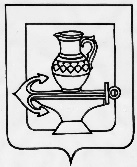 СОВЕТ ДЕПУТАТОВ СЕЛЬСКОГО ПОСЕЛЕНИЯ ЛЕНИНСКИЙ СЕЛЬСОВЕТЛИПЕЦКОГО МУНИЦИПАЛЬНОГО РАЙОНАЛИПЕЦКОЙ ОБЛАСТИ РОССИЙСКОЙ ФЕДЕРАЦИИДвадцатая сессия шестого созываРЕШЕНИЕ  27.12.2021г.                                                                                                                        № 65О внесении изменения в Положение о муниципальном контроле в сфере благоустройства на территории сельского поселения Ленинский сельсовет Липецкого муниципального района Липецкой области,принятое решением Совета депутатов сельского поселения Ленинский сельсоветЛипецкого муниципального района Липецкой области Российской Федерации от 11.11.2021г. № 57     По результатам проведения мониторинга, в целях приведения нормативных правовых актов сельского поселения в соответствие с действующим законодательством, руководствуясь Уставом сельского поселения Ленинский сельсовет Липецкого муниципального района Липецкой области Российской Федерации, учитывая решения постоянных депутатских комиссий, Совет депутатов сельского поселения Ленинский сельсовет Липецкого муниципального района Липецкой области Российской Федерации РЕШИЛ:     1. Внести в Положение о муниципальном контроле в сфере благоустройства на территории сельского поселения Ленинский сельсовет Липецкого муниципального района Липецкой области, принятое решением Совета депутатов сельского поселения Ленинский сельсовет Липецкого муниципального района Липецкой области Российской Федерации от 11.11.2021г. № 57следующее изменение:     1) раздел 4 «Обжалование решений администрации, действий (бездействия) должностных лиц, уполномоченных осуществлять контроль в сфере благоустройства» исключить.      2.  Настоящее решение вступает в силу со дня его официального обнародования.Председатель Совета депутатовсельского поселения Ленинский сельсовет                                                    Н.А. Митина